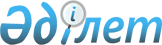 Об утверждении Положения Республиканского государственного учреждения "Комитет по делам религий Министерства культуры и спорта Республики Казахстан"
					
			Утративший силу
			
			
		
					Приказ Министра культуры и спорта Республики Казахстан от 7 октября 2014 года № 30. Зарегистрирован в Министерстве юстиции Республики Казахстан 15 октября 2014 года № 9804. Утратил силу приказом Министра культуры и спорта Республики Казахстан от 30 мая 2016 года № 145

      Сноска. Утратил силу приказом Министра культуры и спорта РК от 30.05.2016 № 145.      В соответствии с подпунктом 6) пункта 1 статьи 29 Закона Республики Казахстан от 24 марта 1998 года «О нормативных правовых актах», постановлением Правительства Республики Казахстан от 23 сентября 2014 года № 1003 «Вопросы Министерства культуры и спорта Республики Казахстан» ПРИКАЗЫВАЮ:



      1. Утвердить прилагаемое Положение Республиканского государственного учреждения «Комитет по делам религий Министерства культуры и спорта Республики Казахстан». 



      2. Комитету по делам религий Министерства культуры и спорта Республики Казахстан в установленном законодательством порядке обеспечить: 

      1) государственную регистрацию настоящего приказа в Министерстве юстиции Республики Казахстан; 

      2) направление настоящего приказа на официальное опубликование в периодических печатных изданиях и в информационно-правовой системе «Әділет» в течение десяти календарных дней после его государственной регистрации; 

      3) размещение настоящего приказа на интернет-ресурсе Министерства культуры и спорта Республики Казахстан после его официального опубликования. 



      3. Контроль за исполнением настоящего приказа возложить на вице-Министра культуры и спорта Республики Казахстан Азильханова М.А.



      4. Настоящий приказ вводится в действие со дня его первого официального опубликования.      Министр                                    А. Мухамедиулы

Утверждено       

приказом Министра    

культуры и спорта    

Республики Казахстан   

от 7 октября 2014 года № 30 

Положение

Республиканского государственного учреждения

«Комитет по делам религий Министерства культуры и спорта

Республики Казахстан      Сноска. Заголовок в редакции приказа Министра культуры и спорта РК от 08.04.2015 № 129 (вводится в действие по истечении десяти календарных дней после дня его первого официального опубликования). 

1. Общие положения

      1. Комитет по делам религий Министерства культуры и спорта Республики Казахстан (далее - Комитет) является ведомством Министерства культуры и спорта Республики Казахстан (далее - Министерство) осуществляющим регулирование в сфере религиозной деятельности. 



      2. Комитет осуществляет свою деятельность в соответствии с Конституцией Республики Казахстан, законами Республики Казахстан, актами Президента и Правительства Республики Казахстан, иными нормативными правовыми актами, а также настоящим Положением. 



      3. Комитет является юридическим лицом в организационно-правовой форме государственного учреждения, имеет печати и штампы со своим наименованием на государственном языке, бланки установленного образца, в соответствии с законодательством Республики Казахстан счета в органах казначейства.



      4. Комитет вступает в гражданско-правовые отношения от собственного имени.



      5. Комитет имеет право выступать стороной гражданско-правовых отношений от имени государства, если он уполномочен на это в соответствии с законодательством. 



      6. Комитет по вопросам своей компетенции в установленном законодательством порядке принимает решения, оформляемые приказами Председателя Комитета.



      7. Структура и штатной численности Комитета утверждаются Ответственным секретарем Министерства по согласованию с Министром культуры и спорта Республики Казахстан.



      8. Местонахождение Комитета: 010000, город Астана, Есильский район, улица Орынбор, дом 8, здание «Дом министерств», подъезд № 15. 



      9. Полное наименование Комитета - государственное учреждение «Комитет по делам религий Министерства культуры и спорта Республики Казахстан».



      10. Настоящее Положение является учредительным документом Комитета.



      11. Финансирование деятельности Комитета осуществляется из республиканского бюджета. 



      12. Комитету запрещается вступать в договорные отношения с субъектами предпринимательства на предмет выполнения обязанностей, являющихся функциями Комитета. 



      13. Если Комитету законодательными актами предоставлено право осуществлять приносящую доходы деятельность, то доходы, полученные от такой деятельности, направляются в доход государственного бюджета.  

2. Основные задачи, функции,

права и обязанности Комитета

      14. Задачи:

      1) выработка предложений по формированию и реализация государственной политики в сфере религиозной деятельности и взаимодействия с религиозными объединениями;

      2) осуществление иных задач, возложенных на Комитет законодательством Республики Казахстан.



      15. Функции:

      1) участвует в реализации основных направлений государственной политики в сфере религиозной деятельности и взаимодействия с религиозными объединениями; 

      2) проводит изучение и анализ религиозной ситуации в республике; 

      3) проводит изучение и анализ деятельности созданных на территории Республики Казахстан религиозных объединений, миссионеров, духовных (религиозных) организаций образования; 

      4) обеспечивает осуществление разъяснительной работы по вопросам, относящимся к его компетенции; 

      5) осуществляет информационно-пропагандистские мероприятия по вопросам, относящимся к его компетенции; 

      6) обеспечивает проведение религиоведческих экспертиз; 

      7) согласовывает деятельность иностранных религиозных объединений на территории республики, назначение иностранными религиозными центрами руководителей религиозных объединений в Республике Казахстан; 

      8) организует и осуществляет сотрудничество с уполномоченными органами иностранных государств в сфере религиозной деятельности; 

      9) осуществляет международное сотрудничество по вопросам религиозной деятельности и взаимодействия с религиозными объединениями, а также разрабатывает соглашения, меморандумы и договора, в том числе международные, в сфере религиозной деятельности; 

      10) координирует деятельность местных исполнительных органов областей, города республиканского значения и столицы по вопросам религиозной деятельности и взаимодействия с религиозными объединениями; 

      11) осуществляет методическое руководство местных исполнительных органов в сфере религиозной деятельности; 

      12) разрабатывает и участвует в разработке нормативных правовых актов в сфере религиозной деятельности в пределах своей компетенции; 

      13) участвует в разработке стратегических и программных документов по вопросам религиозной деятельности и взаимодействия с религиозными объединениями; 

      14) рассматривает обращения физических и юридических лиц, касающиеся нарушений законодательства Республики Казахстан о религиозной деятельности и религиозных объединениях; 

      15) вносит предложения по запрещению деятельности физических и юридических лиц, нарушающих законодательство в сфере религиозной деятельности Республики Казахстан; 

      16) в установленных законодательством случаях и порядке составляет протоколы об административных правонарушениях; 

      17) в пределах своей компетенции реализует профилактические меры, направленные на предупреждение экстремизма, осуществляет противодействие терроризму; 

      18) вносит предложения по совершенствованию системы национальной безопасности в пределах своей компетенции, а также обеспечение соблюдения законов и иных нормативных правовых актов в области национальной безопасности; 

      19) обеспечивает защиту прав потребителей при оказании государственных услуг Комитетом в пределах своей компетенции; 

      20) обеспечивает соблюдение принципов гендерного равенства в кадровой политике Комитета; 

      21) проводит правовой мониторинг нормативных правовых актов в сфере религиозной деятельности в порядке, установленном законодательством; 

      22) осуществляет руководство соответствующей отраслью (сферой) государственного управления в отношении республиканских государственных учреждений «Международный центр культур и религий» и «Научно-исследовательский и аналитический центр по вопросам религии»; 

      23) осуществляет иные функции, установленные законодательством Республики Казахстан.

      Сноска. Пункт 15 в редакции приказа Министра культуры и спорта РК от 08.04.2015 № 129 (вводится в действие по истечении десяти календарных дней после дня его первого официального опубликования).



      16. Права и обязанности:

      1) организовывать и проводить мероприятия в пределах компетенции Комитета; 

      2) создавать консультативно-совещательные органы при Комитете; 

      3) запрашивать и получать в установленном законодательством порядке от государственных органов, организаций, их должностных лиц необходимую информацию и материалы;

      4) осуществлять управление имуществом, переданным Комитету;

      5) соблюдать законодательство Республики Казахстан;

      6) осуществлять иные права, предусмотренные действующим законодательством Республики Казахстан. 

3. Организация деятельности Комитета

      17. Руководство Комитетом осуществляется Председателем, который несет персональную ответственность за выполнение возложенных на Комитет задач и осуществление им своих функций. 



      18. Председатель Комитета назначается на должность и освобождается от должности Министром культуры и спорта Республики Казахстан в порядке, установленном законодательством Республики Казахстан.



      19. Председатель имеет заместителей, которые назначаются на должности и освобождаются от должностей Ответственным секретарем Министерства в соответствии с законодательством Республики Казахстан.



      20. Полномочия Председателя Комитета:

      1) представляет Ответственному секретарю Министерства предложения по структуре и штатному расписанию Комитета; 

      2) определяет полномочия своих заместителей, утверждает положения о структурных подразделениях Комитета, должностные инструкции работников структурных подразделений Комитета; 

      3) в установленном законодательством порядке назначает на должность и освобождает от должностей работников Комитета (за исключением заместителей Председателя Комитета); 

      4) вносит представления Ответственному секретарю Министерства о назначении на должности и освобождения от должностей, а также о поощрении и привлечении к дисциплинарной ответственности заместителей председателя Комитета; 

      5) решает вопросы командирования, предоставления отпусков, оказания материальной помощи, подготовки (переподготовки), повышения квалификации, поощрения, выплаты надбавок и премирования, а также привлечения к дисциплинарной ответственности работников Комитета (за исключением заместителей председателя); 

      6) назначает по согласованию с руководством Министерства руководителей подведомственных организаций в установленном законодательством порядке; 

      7) в пределах своей компетенции подписывает приказы, дает указания, обязательные для исполнения работниками Комитета; 

      8) курирует Управления административной и кадровой работы, правового обеспечения, экономики и финансов Комитета; 

      9) представляет Комитет в государственных органах и иных организациях в соответствии с действующим законодательством; 

      10) принимает меры, направленные на противодействие коррупции в Комитете и несет персональную ответственность за принятие антикоррупционных мер; 

      11) принимает решения по другим вопросам, относящимся к его компетенции.

      Сноска. Пункт 20 в редакции приказа Министра культуры и спорта РК от 08.04.2015 № 129 (вводится в действие по истечении десяти календарных дней после дня его первого официального опубликования).



      21. Заместители Председателя Комитета:

      1) координируют деятельность Комитета в пределах своих полномочий;

      2) осуществляют иные функции определяемые Председателем Комитета.



      22. В период отсутствия Председателя Комитета один из заместителей осуществляет общее руководство за деятельностью Комитета и несет персональную ответственность за выполнение возложенных на Комитет задач и осуществление им своих функций;



      23. Иные вопросы организации деятельности Комитета регламентируются нормативными правовыми актами Республики Казахстан, приказами Министерства и Комитета. 

4. Имущество Комитета

      24. Комитет имеет на праве оперативного управления обособленное имущество.

      Имущество Комитета формируется за счет имущества, переданного ему собственником, а также имущества (включая денежные доходы), приобретенного в результате собственной деятельности и иных источников, не запрещенных законодательством Республики Казахстан.



      25. Имущество, закрепленное за Комитетом, относится к республиканской собственности.



      26. Комитет не вправе самостоятельно отчуждать или иным способом распоряжаться закрепленным за ним имуществом и имуществом, приобретенным за счет средств, выданных ему по плану финансирования, если иное не установлено законодательством. 

5. Реорганизация и упразднение Комитета

      27. Реорганизация и упразднение Комитета осуществляются в соответствии с законодательством Республики Казахстан.
					© 2012. РГП на ПХВ «Институт законодательства и правовой информации Республики Казахстан» Министерства юстиции Республики Казахстан
				